Sci 8		Types of Microscopes						Name: Read pages 11-13 of your text book answer the following questions:What is the proper way to carry a microscope? (See Figure 1.7)What was the approximate magnification of Leeuwenhoek’s first microscopes? Complete the following chart of the functions of the part of the light microscope: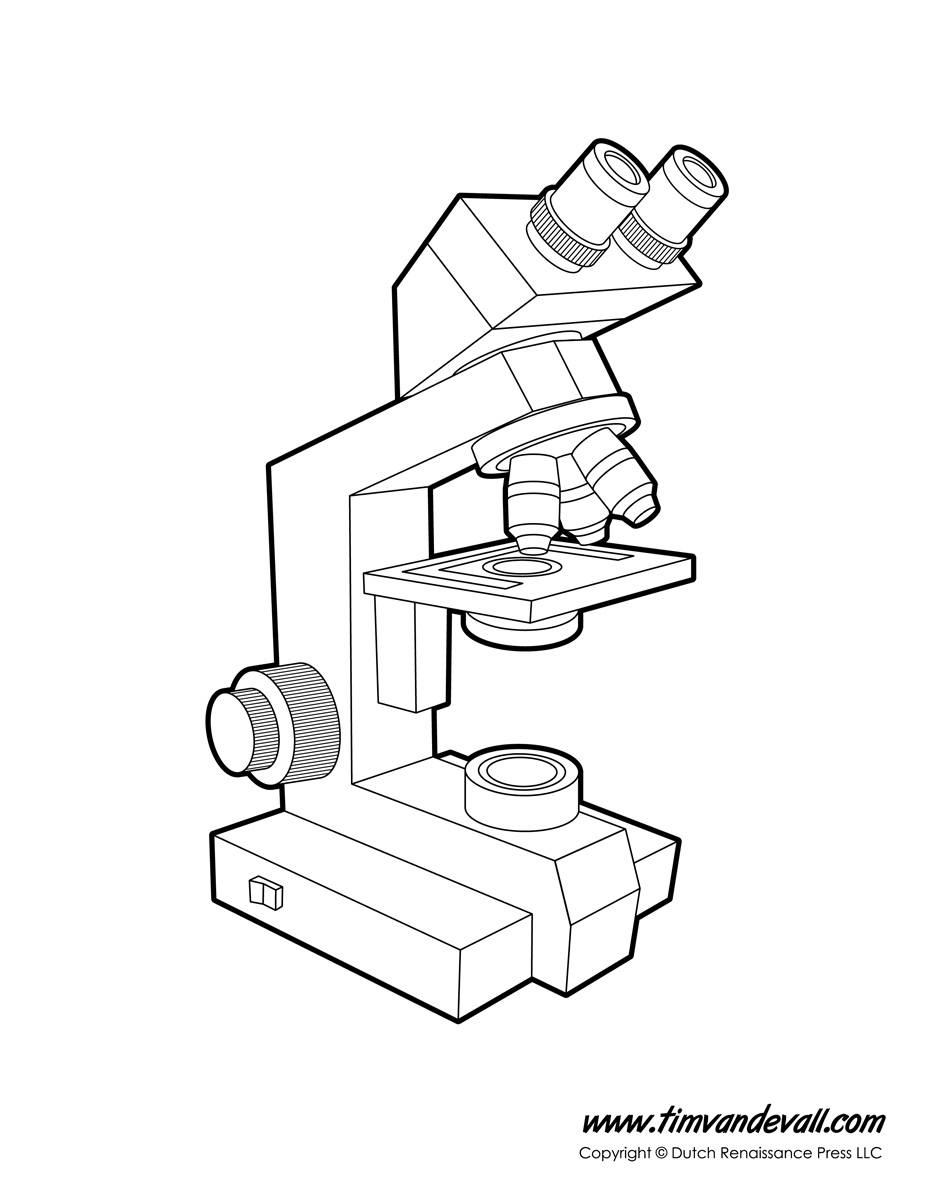 Label the parts from the chart on the image:Name three parts of the microscope that are named after human body parts.Read pages 18 - 19 of your text book answer the following questions:Which microscopes use a beam of electrons to produce an image instead of a beam of light?Which light microscope is most often used to study cells in a laboratory?Compare the relative magnification of a light microscope to that of an electron microscope.What is needed to properly use a fluorescence microscope?What is the magnification of a fluorescence microscope?Which microscope has the highest magnification of all of these?  PartFunctionEye pieceArmCoarse Focus KnobFine focus KnobObjective lensesRevolving nosepiecestageLight sourceBase 